QUARTERLY ACADEMIC ASSIGNMENT CALENDAR: 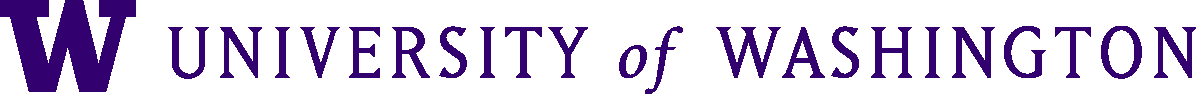 SPRING QUARTER 2021SundayMondayTuesdayWednesdayThursdayFridaySaturdayWeek 13/28 - 4/33/283/29Spring QuarterBegins3/303/314/14/24/3Week 24/4 - 4/104/44/54/64/74/84/94/10Week 34/11 - 4/174/114/124/134/144/154/164/17Week 44/18 - 4/244/184/194/204/214/224/234/24Week 54/25 - 5/14/254/264/274/284/294/305/1Week 65/2 - 5/85/25/35/45/55/65/75/8Week 75/9 - 5/155/95/105/115/125/135/145/15Week 85/16 - 5/225/165/175/185/195/205/215/22Week 95/23 - 5/295/235/245/255/265/275/285/29Week 105/30 - 6/55/305/31Memorial Day6/16/26/36/4Last day of instruction6/5Finals Week6/6 - 6/126/66/76/86/96/106/116/12